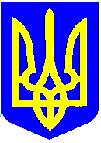 НОВОУШИЦЬКА СЕЛИЩНА РАДАВИКОНАВЧИЙ КОМІТЕТРІШЕННЯПро пропозиції розгляду питаньКеруючись Земельним кодексом України, статтями 11, 33, 40, пунктом 3 частини четвертої статті 42, частиною тринадцять статті 46, статтями 51-53, частиною шостою статті 59 Закону України «Про місцеве самоврядування в Україні», виконавчий комітет селищної радиВИРІШИВ:Внести на розгляд сесії Новоушицької селищної ради пропозиції:1.1 Надати дозвіл Новоушицькій селищній раді на розроблення проектів землеустрою щодо зміни виду цільового призначення в межах категорії земель за основним цільовим призначенням – землі сільськогосподарського призначення:місце об’єкта землеустрою - земельна ділянка кадастровий номер 6823387000:12:002:0099, площею 9,0000 га, яка розташована за межами с. Отроків, на території Новоушицької селищної ради, Кам’янець-Подільського району, Хмельницької області;цільове призначення земельної ділянки до його зміни – 01.07 для городництва;цільове призначення земельної ділянки після його зміни – 01.01 для ведення товарного сільськогосподарського виробництва;місце об’єкта землеустрою - земельна ділянка кадастровий номер 6823382700:06:001:0292, площею 10,0000 га, яка розташована за межами с. Зелені Курилівці, на території Новоушицької селищної ради, Кам’янець-Подільського району, Хмельницької області;цільове призначення земельної ділянки до його зміни – 18.00 землі загального користування;цільове призначення земельної ділянки після його зміни – 01.01 для ведення товарного сільськогосподарського виробництва;місце об’єкта землеустрою - земельна ділянка кадастровий номер 6823386000:06:002:0291, площею 8,4857 га, яка розташована за межами с. Мала Стружка, на території Новоушицької селищної ради, Кам’янець-Подільського району, Хмельницької області;цільове призначення земельної ділянки до його зміни – 16.00 землі запасу (земельні ділянки кожної категорії земель, які не надані у власність або користування громадянам чи юридичним особам);цільове призначення земельної ділянки після його зміни – 01.01 для ведення товарного сільськогосподарського виробництва;місце об’єкта землеустрою - земельна ділянка кадастровий номер 6823381200:04:001:0295, площею 6,0000 га, яка розташована за межами с. Бучая, на території Новоушицької селищної ради, Кам’янець-Подільського району, Хмельницької області;цільове призначення земельної ділянки до його зміни – 16.00 землі запасу (земельні ділянки кожної категорії земель, які не надані у власність або користування громадянам чи юридичним особам);цільове призначення земельної ділянки після його зміни – 01.01 для ведення товарного сільськогосподарського виробництва.1.2 Надати дозвіл Новоушицькій селищній раді на розроблення проектів землеустрою щодо зміни  цільового призначення з категорії земель за основним цільовим призначенням – землі сільськогосподарського призначення:місце об’єкта землеустрою - земельна ділянка кадастровий номер 6823386500:07:001:0655, площа 0,0791 га, яка розташована за межами с. Рудківці, на території Новоушицької селищної ради, Кам’янець-Подільського району, Хмельницької області;цільове призначення земельної ділянки до його зміни – 01.05 для індивідуального садівництва;цільове призначення земельної ділянки, та категорія земель після його зміни – 10.08 для культурно-оздоровчих потреб, рекреаційних, спортивних і туристичних цілей – землі водного фонду;місце об’єкта землеустрою - земельна ділянка кадастровий номер 6823386500:07:001:0904, площею 0,2000 га, яка розташована за межами с. Рудківці, на території Новоушицької селищної ради, Кам’янець-Подільського району, Хмельницької області;цільове призначення земельної ділянки до його зміни – 01.03 для ведення особистого селянського господарства;цільове призначення земельної ділянки, та категорія земель після його зміни – 10.08 для культурно-оздоровчих потреб, рекреаційних, спортивних і туристичних цілей – землі водного фонду.1.3 Надати дозвіл Новоушицькій селищній раді на розроблення проекту землеустрою щодо відведення земельної ділянки в межах категорії земель за основним цільовим призначенням – землі водного фонду:місце об’єкта землеустрою - земельна ділянка кадастровий квартал 6823381500:05:001:, орієнтовна площа 1,2000 га, яка розташована за межами с. Вахнівці, на території Новоушицької селищної ради, Кам’янець-Подільського району, Хмельницької області;цільове призначення земельної ділянки до його зміни – 16.00 землі запасу (земельні ділянки кожної категорії земель, які не надані у власність або користування громадянам чи юридичним особам);цільове призначення земельної ділянки після його зміни – 10.08 для культурно-оздоровчих потреб, рекреаційних, спортивних і туристичних цілей.Загальному відділу Новоушицької селищної ради з дотриманням вимог Закону України «Про доступ до публічної інформації» не пізніше п’яти робочих днів з дня прийняття цього рішення оприлюднити його на офіційному веб-сайті Новоушицької селищної ради.        3.Контроль за виконанням цього рішення покласти на відділ земельних відносин та охорони навколишнього природного середовища Новоушицької селищної ради.Селищний голова	Анатолій ОЛІЙНИКНова Ушиця№